Worksheet XVIOperations on Power series (a)   Consider the power series f(x) = 1/(1 – x) = 1 + x + x2 + x3 + …  What is its interval of convergence?  (b)  Find the series for  Using the power series obtained in 1(b) for determine the sum of the series  The series sin x = x – x3/3! + x5/5! – x7/7! + x9/9! – x11/11! + …       converges to sin x for all real x.   Find the first six terms of a series for cos x.  For which values should the series converge?  By replacing x by 2x in the series for sin x, find a series that converges to sin 2x for all x.  Using series multiplication, find a series that converges to  2 sin x cos x.4.   (a)     On which interval does the series 1/(1 + t) = 1 – t + t2 – t3 + t4 – t5 +…  converge?      (b)    Integrating both sides over the interval [0, x], find the first six terms of a series that converges to ln(1 + x).  Find a power series representation of 1/(1 + x2). Find a power series representation of 1/(2 + x2).Find a power series representation of x4/(2 + x2).Find a power series representation of  1/(1 – x)2.   Differentiate a well-known geometric sum.  The series ex = 1 + x + x2/2! + x3/3! + x4/4!  + x5 /5! + …  converges to ex  for all real x.    Find a series for (d/dx) ex.  Find a series for  In the series for ex, replace x by –x to find a series expansion of e-x.  In (c), replace x by x2 to find a series expansion of  (a)    Beginning with the series for 1/(1 + x2), find a series expansion of arctan x.(b)  Find a series expansion for   Using a series representation for sin 3x, find values of r and s for which  [Stewart]   Using the power series for arctan x, prove that the following series converges to :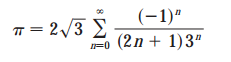 I used to love mathematics for its own sake, and I still do, because it allows for no hypocrisy and no vagueness….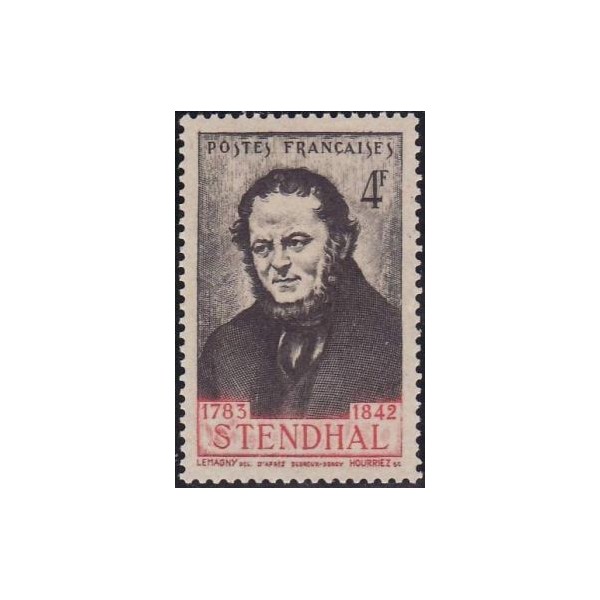 - Stendhal, The Life of Henri Brulard